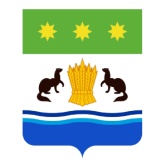 БЕЛОГОРСКИЙ  РАЙОННЫЙ СОВЕТ НАРОДНЫХ ДЕПУТАТОВ(пятый созыв)РЕШЕНИЕОт   20.11.2015 					                                            № 53/426г. БелогорскОб установлении размера ставки по единому налогу на вмененный доход	В соответствии с главой 26.3 Налогового кодекса Российской Федерации, на основании статьи 25 Устава муниципального образования Белогорского  района Белогорский районный Совет народных депутатов решил:	1. Установить ставку по единому налогу на вмененный доход в отношении предпринимательской деятельности по оказанию бытовых услуг, их групп, подгрупп, видов и (или) отдельных бытовых услуг, классифицируемых в соответствии с Общероссийским классификатором услуг населению в размере 10%	2. Настоящее решение вступает в силу с 1 января 2016 года, но не ранее чем по истечении одного месяца со дня его официального опубликования и не ранее 1-го числа очередного налогового периода по единому налогу.	3. Данное решение опубликовать в газете «Ведомости Белогорского района» и на официальном сайте Белогорского района.И.о. главы муниципального образованияБелогорского района							   М.Ю. Герасимов